SPaG – Summer Yr 3 / 4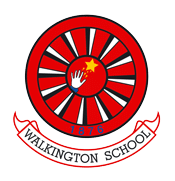 Prior LearningPrior LearningPrior LearningThis unit will build on the knowledge and skills learned in KS1.Prior learning will be knowledge of recognising the simple past tense, being able to identify a noun, knowing what a syllable is and understanding what a root word is.This unit will build on the knowledge and skills learned in KS1.Prior learning will be knowledge of recognising the simple past tense, being able to identify a noun, knowing what a syllable is and understanding what a root word is.This unit will build on the knowledge and skills learned in KS1.Prior learning will be knowledge of recognising the simple past tense, being able to identify a noun, knowing what a syllable is and understanding what a root word is.Key vocabulary for this unitKey vocabulary for this unitKey vocabulary for this unitApostrophePossessionPluralMain clauseSubordinate clausePrefixSuffixStressed syllableUnstressed syllableVowel ConsonantApostrophePossessionPluralMain clauseSubordinate clausePrefixSuffixStressed syllableUnstressed syllableVowel ConsonantSimple past tensePresent perfect tenseDeterminerDefinite articleIndefinite articleDemonstrativeQuantifierStandard EnglishEmbedded clauseWord familyLearning SequenceLearning SequenceLearning SequenceApostrophesTo place the possessive apostrophe accurately in words with regular plurals (for example, girls’, boys’) and in words with irregular plurals (for example, children’s).To place the possessive apostrophe accurately in words with regular plurals (for example, girls’, boys’) and in words with irregular plurals (for example, children’s).ClausesTo confidently independently the main clause and explain how they knowTo confidently identify the subordinate clause and explain how they know.To confidently independently the main clause and explain how they knowTo confidently identify the subordinate clause and explain how they know.PrefixesTo understand how adding a prefix changes the meaning of the noun.To understand how adding a prefix changes the meaning of the noun.SuffixesTo know that if the last syllable of a word is stressed and ends with one consonant letter which has just one vowel letter before it, the final consonant letter is doubled before any ending beginning with a vowel letter is added. The consonant letter is not doubled if the syllable is unstressed.To know that if the last syllable of a word is stressed and ends with one consonant letter which has just one vowel letter before it, the final consonant letter is doubled before any ending beginning with a vowel letter is added. The consonant letter is not doubled if the syllable is unstressed.Present Perfect TenseTo recognise and use the present perfect tense in contrast to the past tense.To recognise and use the present perfect tense in contrast to the past tense.DeterminersTo recognise determiners – the definite and indefinite article, demonstrative and quantifiersTo recognise determiners – the definite and indefinite article, demonstrative and quantifiersStandard EnglishTo understand the difference between Standard English and local spoken forms.To understand the difference between Standard English and local spoken forms.Embedded ClausesTo understand how to add in additional information.To understand how to add in additional information.Word FamiliesTo understand how words are related.To understand how words are related.Assessment milestonesAssessment milestonesAssessment milestonesKey Skills:To use an apostrophe to possession accurately.To identify main and subordinate clauses.To be able to use Standard English.Key Skills:To use an apostrophe to possession accurately.To identify main and subordinate clauses.To be able to use Standard English.Key Knowledge:To know how adding a prefix changes the meaning of a word.To know when to double the last letter before adding a suffix.To recognise and use the present perfect tense. To begin to recognise determiners.